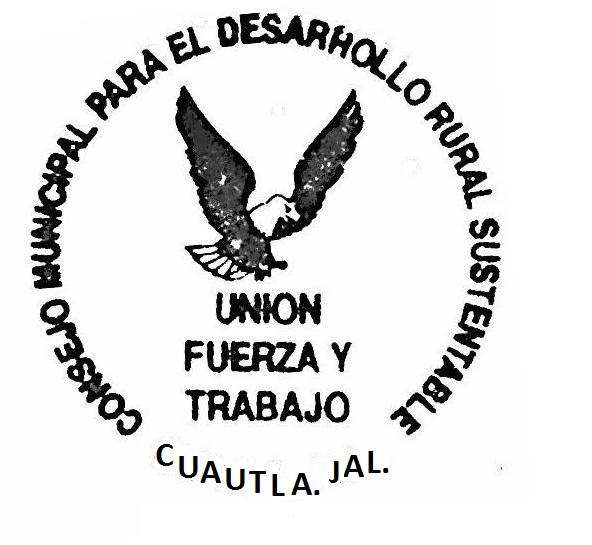 ACTA DE ASAMBLEA ORDINARIA DEL CONSEJO MUNICIPAL DE DESARROLLO RURAL SUSTENTABLE DEL MUNICIPIO DE CUAUTLA, JALISCO..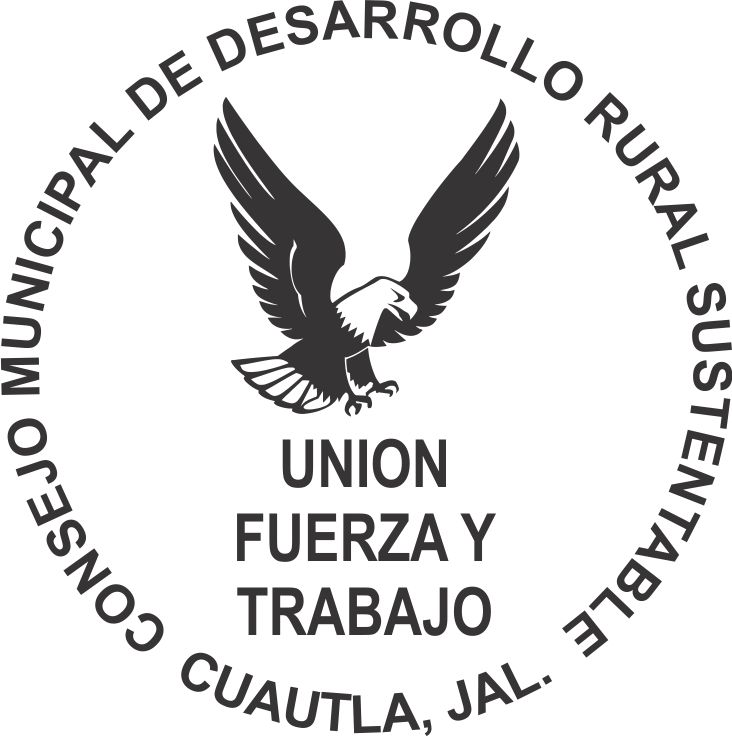 ACUERDO 77-01-CMDRS/2023EL H. CMDRS SE DA POR ENTERADO Y APRUEBA LA SOLICITUD. Héctor Gradilla bachar los pozos en la bajada de TototlanACUERDO 78-01-CMDRS/2023EL H. CMDRS SE DA POR ENTERADO Y APRUEBA LA SOLICITUD. Adán González pide darle una raspada por con Jesús Galván.ACUERDO 80-01-CMDRS/2023EL H. CMDRS SE DA POR ENTERADO Y APRUEBA LA SOLICITUD. Prof. Joaquín Soltero pide si le pueden ayudar a acomodar un tejaban en su casa.ACUERDO 82-02-CMDRS/2023EL H. CMDRS SE DA POR ENTERADO Y APRUEBA LA SOLICITUD. Ángel López pide que si le ponen balastre en el rancho los metates.ACUERDO 83-02-CMDRS/2023EL H. CMDRS SE DA POR ENTERADO Y APRUEBA LA SOLICITUD. Enrique Gonzales ocupa la retro en los TepetatesACUERDO 84-03-CMDRS/2023EL H. CMDRS SE DA POR ENTERADO Y APRUEBA LA SOLICITUD. Salvador Peña Palomares pide que limpien el callejón de su casa por la calle Donato Guerra.ACUERDO 85-03-CMDRS/2023EL H. CMDRS SE DA POR ENTERADO Y APRUEBA LA SOLICITUD. Adán González pide desazolvar la presa. ¨Arroyo del Cotorro¨.ACUERDO 86-03-CMDRS/2023EL H. CMDRS SE DA POR ENTERADO Y APRUEBA LA SOLICITUD. Felipe Soltero pide un baño en la GanaderaACUERDO 87-03-CMDRS/2023EL H. CMDRS SE DA POR ENTERADO Y APRUEBA LA SOLICITUD.  Ángel López acomodar una brecha delante de Tierras Blancas.5.-PARTICIPACION DE DEPENDENCIAS.JIDELAAALFREDO VILLASEÑOR. Comenta que ahí un programa que trata de las personas que tienen bosque, que lo conserven y se estarán recibiendo un apoyo. Se contactó a otra institución, que es a nivel mundial que se encarga de este tipo de cosas, se llama certificado de carbono o bonos de carbono, ¿porque es esto? por ejemplo hay empresas muy grandes, que contaminan mucho. Y avientan muchos gases que dañan la atmosfera Los bosques por otro lado se encargan de agarrar esos gases y transformarlos en aire, entonces esas empresas grandes que trabajan en todo el mundo están obligados a pagar cierta cantidad entonces se arma como una especie de bolsa, como una tanda y ese dinero que está allí se les dará a las personas que estén conservando los bosques que en lugar de talarlos los conserven, las personas que tengan terrenos forestales, son las que puede participar. Se está viendo la opción, que más terrenos puedan entrar, hay otros lugares del país donde se están registrando parcelas de pastizales y si están entrando, esto funciona como la bolsa de valores. Se ocupa que sean superficies grandes, no hay problema que se agrupe en productores, no importa que sean diferentes municipios lo que se ocupa, es juntar superficies grandes son cerca de 3000 hectáreas, se está buscando otra persona que talvez trabaje con volúmenes menores. Comenta que esta la posibilidad de conservar los bosques y recibir un apoyo, ya sea como ejidos, localidades, o individual. Tengan terrenos forestales, que si se interesan en esto nos contacten para ver cuántas personas están interesadas y cuantas superficies sean en toda la región. Esto no es un apoyo federal es independiente. Lo primero que se tiene que ubicar es que se reúnan las hectáreas, no importa si es una persona, varias personas, si es ejidal, pequeña propiedad. Y que sean bosques diferentes de especies diferentes, el técnico revisa hace un estima, y ya si quieren entrar lo que se puede bajar es un porcentaje por hectárea y entonces ya los compromisos son mantenerlos en esas condiciones, eso en todo caso viene un programa para conservación.7.- CLAUSURASin más asuntos que tratar se dio por terminado la asamblea a las 13: 51 trece horas con quince minutos del mismo día.LUGAR, FECHA YHORA:En la población de Cuautla, Jalisco, Municipio del mismo nombre, en la Casa de la Cultura, siendo las 13:10 trece horas con diez minutos del día 01 de Marzo de 2023.C.RAQUEL RANGEL GARCIA, Directora De Fomento Agropecuario, ING. ISRAEL GOMEZ ZAVALZA, Dir. De Obras Públicas, C. Jesús Alfredo Villaseñor Manzano, Coordinador Planeación JIDELAA. Así como 15 asistentes, Agentes Municipales, Vocales de Cadena y Productores del Municipio.( se anexa lista de asistencia)La asamblea se llevó a cabo bajo el siguiente:    PROCEDIMIENTOORDEN DEL DIAPresentación del Presídium.Lista de Asistencia.Lectura del Acta AnteriorParticipación de Localidades, Vocales de Cadena y Seguimiento de Acuerdos.Participación de Dependencias.Asuntos Generales.Clausura ACUERDOSPRESENTACION DEL PRESIDIUMSe presentó al presídium donde acudió el Presidente Municipal, Dir. De Obras Públicas, Dir. De Fomento Agropecuario y Dependencia de Gobierno.LISTA DE ASISTENCIA.Se procedió a pasar la lista por cada una de las personas que asistieron a la reunión.LECTURA DEL ACTA ANTERIORLa cual fue aprobadaPARTICIPACION DE LOCALIDADES, VOCALES DE CADENA Y SEGUIMIENTO DE ACUERDOSACUERDO 06-11-CMDRS/2021EL H. CMDRS SE DA POR ENTERADO Y APRUEBA LA SOLICITUD DE. Martin Sauza sobre el puente que está en la propiedad de Salvador Robles Peña, para hacerlo un poquito más grandeACUERDO 48-07-CMDRS/2022EL H. CMDRS SE DA POR ENTERADO Y APRUEBA LA SOLICITUD Cesar Azpeitia pide que quiten los balastres que están estorbando en las callesACUERDO 50-07-CMDRS/2022EL H. CMDRS SE DA POR ENTERADO Y APRUEBA LA SOLICITUD. Armando Martínez pide que pongan topes enfrente de con Andrés de la Cruz por con Pekin en Tierras Blancas.ACUERDO 54-07-CMDRS/2022EL H. CMDRS SE DA POR ENTERADO Y APRUEBA LA SOLICITUD. José Rangel Sánchez pide unos volteos de balastre en el trigo por con Chepito. También acomodar el camino por donde entran al trigo.ACUERDO 56-08-CMDRS/2022EL H. CMDRS SE DA POR ENTERADO Y APRUEBA LA SOLICITUD. Francisco Rangel arreglar la brecha en el membrillo de la hacienda del trigo hacía con los panchos #2ACUERDO 57-08-CMDRS/2022EL H. CMDRS SE DA POR ENTERADO Y APRUEBA LA SOLICITUD. Martin Sauza ocupa la maquina ya que en su terreno (en el trigo) hay un tramo muy feo.. ACUERDO 60-10-CMDRS/2022EL H. CMDRS SE DA POR ENTERADO Y APRUEBA LA SOLICITUD. Hector Gradilla servicio del Bacto para limpiar cosas en Tototlan.ACUERDO 61-10-CMDRS/2022EL H. CMDRS SE DA POR ENTERADO Y APRUEBA LA SOLICITUD. Armando Martínez poner pavimento por el crucero que esta para la subida del ChilacayoteACUERDO 63-10-CMDRS/2022EL H. CMDRS SE DA POR ENTERADO Y APRUEBA LA SOLICITUD. Felipe Contreras ocupa un bebedero para resguardar el agua en el manantial del ChilacayoteACUERDO 65-10-CMDRS/2022EL H. CMDRS SE DA POR ENTERADO Y APRUEBA LA SOLICITUD. Francisco Rangel ocupa desazolvar un bordo que está pegado a su casa en el trigoACUERDO 69-12-CMDRS/2022EL H. CMDRS SE DA POR ENTERADO Y APRUEBA LA SOLICITUD. Jesús Arias pide poner un letrero que diga no tirar basura en la carretera de tierras blancas.ACUERDO 70-12-CMDRS/2022EL H. CMDRS SE DA POR ENTERADO Y APRUEBA LA SOLICITUD. Héctor Gradilla acomodar la salida de Tototlan.ACUERDO 72-12-CMDRS/2022EL H. CMDRS SE DA POR ENTERADO Y APRUEBA LA SOLICITUD. Roció Zamora pide que pongan un tope en las casitas.ACUERDO 73-12-CMDRS/2022EL H. CMDRS SE DA POR ENTERADO Y APRUEBA LA SOLICITUD. Alberto pide quitar el breño en tierras blancas para que quede libre el camino por el lado de los carbonerosACUERDO 74-12-CMDRS/2022EL H. CMDRS SE DA POR ENTERADO Y APRUEBA LA SOLICITUD. Enrique Gonzales pide limpiar su bordo.ACUERDO 75-12-CMDRS/2022EL H. CMDRS SE DA POR ENTERADO Y APRUEBA LA SOLICITUD. Rodolfo Sánchez pide el tractor en la mesa de los pozos.